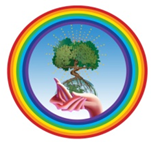          OlgaВместе за чистый районДля всех нас Заднепровье – это наша малая Родина. Здесь находится наш дом, любимые для нас места, живут близкие нам люди. Здесь наше будущее. И от каждого из нас зависит в какой среде мы будем жить через 10-15 лет, в каком состоянии будут находиться наш двор, улица… Каким воздухом будем дышать мы и наши дети. На мой взгляд, одной из причин экологических проблем является наше низкое самосознание, равнодушие, принцип которого «Моя хата с краю…»Так давайте все мы начнем с себя. Давайте последуем совету Маленького принца из известного произведения французского писателя-гуманиста Антуана де Сент-Экзюпери: «Проснулся, умылся – приведи в порядок свою планету…».  Предлагаю объединить усилия для совместного решения экологических проблем района, чтобы он всегда был чистым и красивым. Дня начала предлагаю вам поучаствовать в реализации проекта нашей школы «Марш лягушек» по сбору и переработке пластиковых бутылок, пальчиковых батареек. Согласны? Идей можно придумать много, главное никогда не оставаться равнодушным. Нам необходимо научиться чувствовать себя членами одной семьи, которая должна жить в чистом и прекрасном доме – Октябрьском районе! 